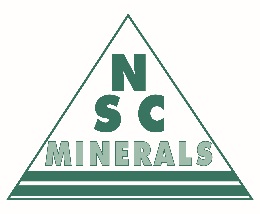 NSC Minerals Ltd.Request Form for Donation or SponsorshipThe NSC Minerals Corporate Giving Committee will approve donations or sponsorship for eligible groups or events in accordance with the NSC Minerals Corporate Giving PolicyCompleted applications are to be returned to nsc@nscminerals.com to the attention of the NSC Minerals Corporate Giving CommitteeQuestions or comments can be directed to nsc@nscminerals.com or phone 306-934-6477Name of Community Group or Charity (Recipient of Funds)	Contact Name		  	Contact Phone     	Contact Email	 Relationship to NSC	Customer	Employee	Carrier/Supplier	Other  Name of Event (if applicable)	Event Location			Event Date	Type of Support Requested		Amount Requested 	Description of Event, Group, or Charity (include details regarding how the funds or promo items will be used):Additional Comments:For Office Use OnlyApproved By:	Date:		